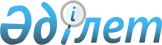 Қазақстан Республикасы Әдiлет министрлiгiнiң мемлекеттiк мекемелерi - аумақтық органдарын қайта атау туралыҚазақстан Республикасы Үкіметінің 2003 жылғы 31 желтоқсандағы N 1369 қаулысы.
      Қазақстан Республикасының Үкiметi қаулы етеді: 
      1. Қосымшаға сәйкес Қазақстан Республикасы Әдiлет министрлiгiнiң мемлекеттік мекемелерi - аумақтық органдары Қазақстан Республикасы Әдiлет министрлiгiнiң облыстардағы, Астана және Алматы қалаларындағы Әдiлет департаменттерi болып қайта аталсын. 
      2. Қазақстан Республикасы Үкiметiнiң кейбiр шешiмдерiне мынадай өзгерiстер енгiзiлсiн: 
      1) <*> 
      2) Күші жойылды - ҚР Үкіметінің 27.12.2023 № 1195 қаулысымен.

      Ескерту. 2-тармаққа өзгерістер енгізілді - ҚР Үкіметінің 2004.10.28. N 1120; 27.12.2023 № 1195 қаулыларымен.


      3. Қазақстан Республикасының Әдiлет министрлiгi Қазақстан Республикасының заңнамасында белгiленген тәртiппен осы қаулыдан туындайтын шараларды қабылдасын. 
      4. Осы қаулы қол қойылған күнінен бастап күшiне енедi. 
      Қазақстан Республикасы Әдiлет министрлiгiнiң 
      мемлекеттiк мекемелерi - аумақтық органдарының 
      тiзбесi 
      _________________________________________________________________ 
      Қайта аталатын           Қайта аталған          Орналасқан жерi 
      _________________________________________________________________ 
      1. Ақмола облысының     1. Ақмола облысының     Көкшетау қаласы 
      Әдiлет басқармасы       Әдiлет департаментi 
      2. Ақтөбе облысының     2. Ақтөбе облысының     Ақтөбе қаласы 
      Әдiлет басқармасы       Әдiлет департаментi 
      3. Алматы облысының     3. Алматы облысының     Талдықорған қаласы 
      Әдiлет басқармасы       Әдiлет департаментi 
      4. Атырау облысының     4. Атырау облысының     Атырау қаласы 
      Әдiлет басқармасы       Әдiлет департаментi 
      5. Шығыс Қазақстан      5. Шығыс Қазақстан      Өскемен қаласы 
      облысының Әділет        облысының Әділет 
      басқармасы              департаментi 
      6. Жамбыл облысының     6. Жамбыл облысының     Тараз қаласы 
      Әдiлет басқармасы       Әдiлет департаментi 
      7. Батыс Қазақстан      7. Батыс Қазақстан      Орал қаласы 
      облысының Әдiлет        облысының Әдiлет 
      басқармасы              департаментi 
      8. Қарағанды облысының  8. Қарағанды облысының  Қарағанды қаласы 
      Әдiлет басқармасы       Әдiлет департаменті 
      9. Қызылорда облысының  9. Қызылорда облысының  Қызылорда қаласы 
      Әдiлет басқармасы       Әділет департаментi 
      10. Қостанай облысының  10. Қостанай облысының  Қостанай қаласы Әдiлет басқармасы       Әдiлет департаментi 
      11. Маңғыстау облысының 11. Маңғыстау облысының  Ақтау қаласы 
      Әдiлет басқармасы       Әдiлет департамерті 
      12. Павлодар облысының  12. Павлодар облысының  Павлодар қаласы 
      Әдiлет басқармасы       Әділет департаменті 
      13. Солтүстiк Қазақстан 13. Солтүстiк Қазақстан Петропавл қаласы 
      облысының Әдiлет        облысының Әділет 
      басқармасы              департаментi 
      14. Оңтүстiк Қазақстан  14. Оңтүстiк Қазақстан  Шымкент қаласы 
      облысының Әдiлет        облысының Әдiлет 
      басқармасы              департаменті 
      15. Астана қаласының    15. Астана қаласының    Астана қаласы 
      Әдiлет басқармасы       Әдiлет департаментi 
      16. Алматы қаласының    16. Алматы қаласының    Алматы қаласы 
      Әдiлет басқармасы       Әдiлет департаментi 
      _________________________________________________________________ 
					© 2012. Қазақстан Республикасы Әділет министрлігінің «Қазақстан Республикасының Заңнама және құқықтық ақпарат институты» ШЖҚ РМК
				
Қазақстан Республикасының  
Премьер-Министрі  Қазақстан Республикасы
Yкiметiнiң
2003 жылғы 31 желтоқсандағы
N 1369 қаулысына
қосымша